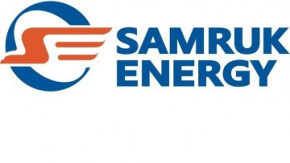 АНАЛИЗ РЫНКА ЭЛЕКТРОЭНЕРГЕТИЧЕСКОЙ ОТРАСЛИ КАЗАХСТАНАЯНВАРЬ 2023 ГОДАПодготовлен: Департаментом «Развитие Рынка и Продажи» Контактные данные: 8 (7172) 69-24-04Февраль 2023 годаПроизводство электрической энергии в ЕЭС КазахстанаПо данным Системного оператора электростанциями РК в январе 2023 года было выработано 10 845,8 млн. кВтч электроэнергии, что на 264,4 млн. кВтч или на 2,5 % больше аналогичного периода 2022 года. Увеличение выработки наблюдалось по Северной и Южной зоне ЕЭС Казахстана. млн. кВтч1.1 Производство электроэнергии по областям РКВ январе 2023 года по сравнению с аналогичным периодом 2022 года производство электроэнергии значительно увеличилось в Акмолинской, Актюбинской, Алматинской, Жамбылской, Кызылординской, Мангистауской, Павлодарской, Карагандинской и Туркестанской областях. В то же время, уменьшение производства электроэнергии наблюдалось в Атырауской, Восточно-Казахстанской, Западно-Казахстанской, Костанайской и Северо-Казахстанской областях.млн. кВтч1.2 Производство электроэнергии энергохолдингами и крупными энергопроизводящими организациями.За январь 2022 года производство электроэнергии энергохолдингами и крупными энергопроизводящими организациями составило 4 745,2 млн. кВтч, что на 237,7 млн. кВтч меньше аналогичного периода 2022 года (4 982,9 млн. кВтч), а их совокупная доля от общего объема производства составила 43,8%. млн. кВтч1.3 Производство электроэнергии энергопроизводящими организациями АО «Самрук-Энерго»Объем производства электроэнергии энергопроизводящими организациями АО «Самрук-Энерго» за январь 2023 года составил 3 563,8 млн.кВтч. Увеличение выработки электроэнергии в сравнении с показателями аналогичного периода 2022 года составило 297,6 млн. кВтч или 9,1%. Снижение наблюдается на АО «АлЭС».млн. кВтч1.4 Доли энергохолдингов и крупных энергопроизводящих организаций в выработке электроэнергии Казахстана Как видно из представленного ниже графика доля компании АО «Самрук-Энерго» на рынке электрической энергии Казахстана остается лидирующей и составляет 32,9%.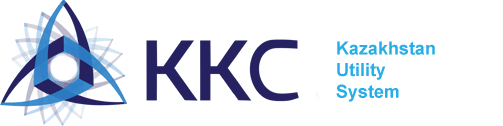 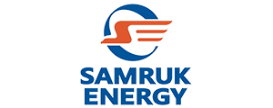 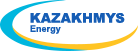 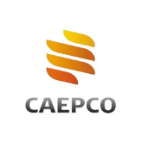 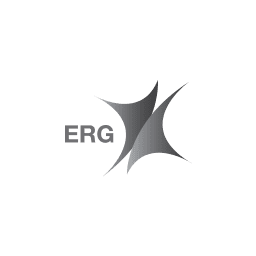 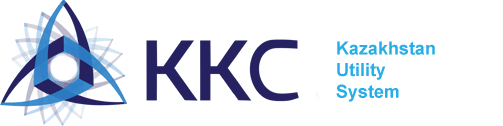 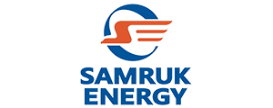 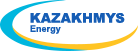 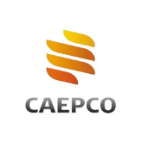 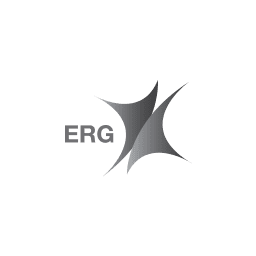 Выработка электроэнергии по типам энергопроизводящих организаций АО «Самрук-Энерго», млн. кВтчПотребление электрической энергии в ЕЭС Казахстана2.1. Итоги работы промышленности в январе 2023 годаВ январе 2023г. индекс промышленного производства (далее - ИПП) в Казахстане составил 101,4%. Среди основных отраслей промышленности заметный рост отмечен в снабжении электроэнергией, газом, паром, горячей водой и кондиционированным воздухом (104,5%). По сравнению с январем прошлого года увеличение объемов зафиксировано в производстве основных фармацевтических продуктов и фармацевтических препаратов, напитков, табачных изделий, машиностроении, легкой промышленности, продуктов нефтепереработки, химической промышленности, продуктов питания. Среди регионов наибольший рост наблюдался в Алматинской, Акмолинской, Абай, Северо-Казахстанской областях и г.Алматы.  Изменение индексов промышленного производствав % к соответствующему периоду предыдущего года, прирост +, снижение –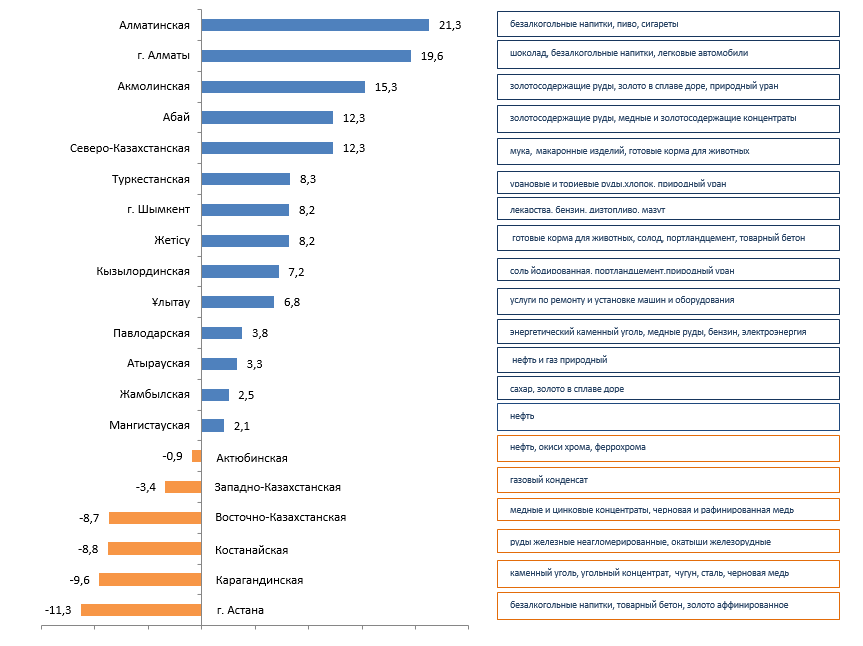 2.2 Потребление электрической энергии по зонам и областямПо данным Системного оператора, в январе 2023 года наблюдалось увеличение в динамике потребления электрической энергии республики в сравнении с аналогичными показателями 2022 года на 240,2 млн. кВтч или на 2,3%. Так, в южной зоне республики потребление увеличилось на 11,2% соответственно.млн. кВтч2.3 Потребление электроэнергии потребителями энергохолдингов и крупных энергопроизводящих организацийЗа январь 2023 года наблюдается снижение электропотребления потребителями энергохолдингов и крупных энергопроизводящих организаций.млн. кВтчВ январе 2023 года наблюдается рост потребления электроэнергии компаниями АО «Самрук-Энерго» на 113,5 млн. кВтч или на 15,2% в сравнении с аналогичными показателями за 2022 года.млн. кВтч2.4 Электропотребление крупными потребителями КазахстанаЗа январь 2023 года по отношению к аналогичному периоду 2022 года потребление электроэнергии по крупным потребителям уменьшилось на 123,7 млн. кВтч или на 3,8%. млн. кВтчЭкспорт-импорт электрической энергииВ целях балансирования производства-потребления электроэнергии в январе экспорт в РФ составил 247 млн. кВтч, импорт из РФ 260,7 млн. кВтч.млн. кВтчУгольПо информации Бюро национальной статистики, в Казахстане в январе 2023 года добыто 10 119,9 тыс. тонн каменного угля, что на 3,6% больше чем за аналогичный период 2022 года (9 767,6 тыс. тонн).тыс. тоннВ январе 2023 года ТОО «Богатырь Комир» добыто 4 172,2 тыс. тонн, что на       1 % больше, чем за соответствующий период 2022 года (4 141 тыс. тонн).  Реализованный объем угля в январе 2023 года составил 4 239,7 тыс. тонн, из них на внутренний рынок РК 3 366,1 тыс. тонн, что на 1 % больше, чем за аналогичный период 2022 года (3 342 тыс. тонн) и на экспорт (РФ) – 873,3 тыс. тонн, что на 2,3 % больше, чем за соответствующий период 2022 года (854 тыс. тонн).По показателям за январь 2023 года в сравнении с аналогичными показателями в 2022 году в ТОО «Богатырь Комир» наблюдается увеличение реализации угля на 43 тыс. тонн или на 1%.       тыс. тоннВозобновляемые источники энергииПоказатели ВИЭ в РКС момента принятия Казахстаном вектора по переходу к «зеленой экономике» электроэнергетическая отрасль прошла серьёзный путь реформирования.Государством созданы необходимые меры поддержки развития сектора возобновляемых источников энергии (далее – ВИЭ) для достижения установленных целевых индикаторов.- 3% доли ВИЭ в общем объеме производства электроэнергии к 2020 году (достигнут);- 15% доли ВИЭ в общем объеме производства электроэнергии к 2030 году;- 50% доли альтернативных и ВИЭ в общем объеме производства электроэнергии к 2050 году.Учитывая большой ресурсный потенциал ВИЭ в Казахстане, а также за счет созданных условий поддержки развития ВИЭ, за последние 7 лет установленная мощность объектов ВИЭ выросла почти в 11 раз.В 2023г будут введены 15 объектов общей мощностью 276 МВт.На аукционных торгах по ВИЭ в 2022 г. было отобрано 15 проектов ВИЭ общей мощностью 440 МВт, из них ВЭС – 400 МВт, СЭС - 40 МВт. Был получена исторически минимальная цена для ВЭС – 12,49 тг, меньше 3 центов за 1 квтч, что близко к мировому рекорду.Показатели ВИЭ в РКПо данным Министерства энергетики РК в Республике действуют 130 объектов ВИЭ, установленной мощностью 2400 МВт.(46 ВЭС – 958 МВт; 44 СЭС – 1148 МВт; 37 ГЭС – 280 МВт; 3 БиоЭС – 1,77 МВт).По данным Системного оператора объем отпуска электроэнергии в ЕС РК объектами по использованию ВИЭ (СЭС, ВЭС, БГС, малые ГЭС) РК за январь 2023 года составил 462,6 млн. кВтч. В сравнении с январем 
2022 года (261,0 млн. кВтч) прирост составил 201,6 млн. кВтч или 77,2%. млн. кВтчТариф на поддержку ВИЭВ рамках поддержки развития ВИЭ, ТОО «Расчетно-финансовый центр по поддержке развития ВИЭ» (далее – ТОО «РФЦ») осуществляет централизованную покупку электрической энергии, производимой объектами ВИЭ.В свою очередь, ТОО «РФЦ» распределяет общий объем электроэнергии, полученный от объектов ВИЭ на условных потребителей и квалифицированных условных потребителей (традиционные электростанции) по тарифу на поддержку ВИЭ.Сквозная надбавка ВИЭВ соответствии с подпунктами 4-5) пункта 3 статьи 7-1 Закона о поддержке ВИЭ с 1 июля 2021 года применяется надбавка на поддержку использования возобновляемых источников энергии, применяемая условными потребителями к предельному тарифу. Надбавка на поддержку использования возобновляемых источников энергии – цена, определяемая расчетно-финансовым центром в соответствии с зоной потребления электрической энергии для энергопроизводящих организаций, являющихся условными потребителями либо квалифицированными условными потребителями.Величины надбавки на поддержку использования возобновляемых источников энергии на 2023 год:1. для условных потребителей по первой зоне потребления электрической энергии в размере 1,97 тенге/кВтч без НДС;2. для условных потребителей по второй зоне потребления электрической энергии в размере 0,56 тенге/кВтч без НДС;3. для квалифицированного условного потребителя ТОО «ГРЭС Топар» в размере 0,87 тенге/кВтч без НДС.Роль АО «Самрук-Энерго» в производстве чистой электроэнергииВыработка электроэнергии объектами ВИЭ АО «Самрук-Энерго» (СЭС, ВЭС и малые ГЭС) за январь 2023 года составила 50,7 млн. кВтч, что на 81,7% выше по сравнению с аналогичным периодом 2022 года (27,9 млн. кВтч). Доля электроэнергии ВИЭ АО «Самрук-Энерго» в январе 2023 года составила 11% от объема вырабатываемой объектами ВИЭ электроэнергии в РК, в то время как в 2022 году данный показатель составил 10,7%. млн. кВтчМеждународное отношения5.1 Обзор СМИ в странах СНГ(по информации с сайта Исполнительного комитета ЭЭС СНГ)КазахстанВ 2022 году выросли объемы услуг по передаче электроэнергии по сетям АО «KEGOC»Согласно отчетным данным в 2022 году в стране было произведено 112 865,9 млн кВт·ч. электроэнергии, потребление составило 112 944,6 млн кВт·ч.Объемы услуг по передаче электроэнергии по сетям АО «KEGOC» выросли по сравнению с 2021 годом на 7,2% и составили 58 570,3 млн кВт·ч. При этом в декабре 2022 года в Казахстане был зафиксирован рекордный показатель потребления электроэнергии.7 декабря 2022 года максимум потребления составил 16 459 МВт, в то же время суммарная генерация электростанций страны составляла 15 203 МВт. При таких высоких нагрузках Национальная электрическая сеть (НЭС), которую эксплуатирует АО «KEGOC», работала надежно, в штатном режиме.Услуги Системного оператора по технической диспетчеризации отпуска в сеть и потребления электрической энергии оказаны в объеме 104 263,9 млн кВт·ч, услуги по организации балансирования производства–потребления электрической энергии в объеме 203 232,9 млн кВт·ч.КыргызстанМежду министрами энергетики Кыргызстана и Узбекистана были подписаны четыре документа27 января 2023 года Министр энергетики Кыргызской Республики Таалайбек Ибраев и Министр энергетики Республики Узбекистан Журабек Мирзамахмудов подписали соглашение и меморандум о развитии энергетического сектора двух стран, содействии в реализации совместных проектов.Согласно информации, среди подписанных документов имеются следующие;1. Соглашение между Министерством энергетики Республики Узбекистан и Министерством энергетики Кыргызской Республики о сотрудничестве в области газа и нефти.2. Соглашение о развитии сотрудничества в угольной отрасли между Министерством энергетики Республики Узбекистан и Министерством энергетики Кыргызской Республики.Его основной целью является реализация совместных проектов по развитию угольных шахт на территории Кыргызской Республики. Организация экспорта угля из Кыргызстана в Узбекистан. Со стороны Узбекистана поставление Кыргызстану оборудование. Создание лаборатории анализа качества угля.3. Меморандум между Министерством энергетики Республики Узбекистан и Министерством энергетики Кыргызской Республики о совместном изучении возможностей реализации строительства «Чаткальского» каскада ГЭС.  Его мощность составляет 1800 МВт.  Баркрауская ГЭС - 700 МВт, Нижне-Чаткальский ГЭС - 110 МВт.4. Меморандум о взаимопонимании и сотрудничестве между ОАО «ТНК «Дастан» Кыргызской Республики и ОсОО «Тошэлектроаппарат» Республики Узбекистан по организации сборки электроизмерительных приборов в Кыргызской Республике.  Основная цель – организовать производство электротехнического оборудования на заводе ОАО «Дастан» в Кыргызстане.  (Трансформатор, сборка счетчиков АСКУЭ).Далее, министр энергетики Таалайбек Ибраев сказал, что подписанные соглашения будут способствовать развитию энергетического сектора обеих стран и ликвидации дефицита электроэнергии.  Кроме того, министр подчеркнул, что в будущем будет реализовано множество проектов по увеличению энергетического потенциала Кыргызстана, среди них строительство ГЭС «Камбар-Ата-1», строительство малых ГЭСов, также развитие зеленой энергетики.В Киргизии оценили возможный дефицит энергии в 2023 году в 1,9 млрд кВт∙чКиргизия в текущем году может столкнуться с существенной нехваткой электроэнергии. Об этом заявил заместитель главы кабинета министров республики Бакыт Торобаев.«В отопительный период 2022 года потребление электроэнергии по республике составило 15,9 млрд кВт∙ч, в 2023 году составит 16,6 млрд кВт∙ч. Дефицит может составлять 1,9 млрд кВт∙ч», - сказал он. В связи с чем, продолжил Торобаев, республика заключила контракты на импорт 2 млрд кВт∙ч электроэнергии из Казахстана и Туркмении.Как отметил заместитель председателя кабмина, в последние дни в связи с резким похолоданием в республике зафиксировано рекордное потребление электроэнергии 76 млн кВт∙ч в сутки. На этом фоне увеличился и расход воды в Токтогульском водохранилище, ГЭС которого вырабатывает значительную часть электричества в стране. Киргизские энергетики опасаются, что до наступления следующего осенне-зимнего периода восполнить запасы воды в водохранилище может не получиться.«Электрооборудование подстанций работает с перегрузками, призываю потребителей электрической энергии соблюдать режим потребления и рационально использовать электричество», - подчеркнул Торобаев.С 11 января на территории Киргизии резко понизилась среднесуточная температура воздуха, в столице столбик термометра по ночам опускался до отметки минус 20 градусов, а в ряде высокогорных районов - до минус 40 градусов. По прогнозам синоптиков, повышение температуры по всей стране начнется с 17 января. Несмотря на морозы, серьезных ЧП в республике в эти дни не зафиксировано. РоссияПравительство РФ, Росатом и Газпром подписали соглашение о сотрудничестве в сфере водородной энергетикиСоглашение о намерениях в целях развития высокотехнологичного направления «Развитие водородной энергетики» подписали заместитель председателя правительства РФ Александр Новак, генеральный директор госкорпорации «Росатом» Алексей Лихачёв и заместитель председателя правления ПАО «Газпром» Олег Аксютин.В рамках соглашения госкорпорацией «Росатом» до 2030 года будет реализована программа по созданию отечественных технологий в области производства и обращения с водородом, организовано серийное производство российских электролизных установок различной мощности, а также будут вестись работы по проекту создания атомной энерготехнологической станции с высокотемпературными газоохлаждаемыми реакторами и химико-технологической частью (АЭТС с ВТГР и ХТЧ).Правительство РФ намерено обеспечить комплексную поддержку по всем этапам жизненного цикла новых продуктов отрасли водородной энергетики, задействовав как финансовые, так и регуляторные механизмы, в то время как Росатом продолжит НИОКР в этой сфере и реализацию проектов по производству водорода с низким углеродным следом.«Россия имеет огромный задел в области реализации проектов развития водородной энергетики, создания мобильных, мощных, современных систем накопления энергии. Они есть у «Газпрома», Росатома, компании «ИнЭнерджи». Уже сейчас водород активно применяется в нефтепереработке и нефтегазохимии, в будущем будет использоваться в энергетике и ЖКХ, транспорте. По поручению президента была актуализирована "дорожная карта" развития водородной энергетики до 2030 года, которая представляет собой большой комплекс задач. В ней содержатся мероприятия по более 20 проектам в области производства, транспортировки и хранения водорода. Что касается системы накопления энергии, в реализации таких проектов участвует порядка 40 государственных и частных компаний, а также ведущие образовательные организации, включая Российскую академию наук. Результатом реализации этих мероприятий станет наличие отечественных технологий в перечисленных областях, рост экспортного потенциала отрасли и укрепление роли России как мирового лидера направлений», - сказал Александр Новак.«Значимость водородной энергетики признается на государственном уровне, и безусловно, как высокотехнологичный лидер, Росатом активно развивает это направление. Убежден, что подписанное нами сегодня соглашение станет дополнительным драйвером для реализации водородных проектов, обеспечения технологического суверенитета и повышения конкурентоспособности отечественных решений», - прокомментировал Алексей ЛихачёвПотребление электроэнергии в 2022 г в ЕЭС РФ выросло на 1,5%, до 1,11 трлн кВт•ч - СО ЕЭСЭлектропотребление в Единой энергосистеме (ЕЭС) России в 2022 году выросло на 1,5% - до 1,11 трлн кВт·ч, выработка составила 1,12 трлн кВт·ч, следует из материалов Системного оператора Единой энергосистемы (СО ЕЭС).Выработка электроэнергии электростанциями ЕЭС России в 2022 году составила 1121,5 млрд кВт·ч. Потребление электроэнергии в 2022 году составило 1106,3 млрд кВт·ч.Узбекистан Узбекистан и Кыргызстан подписали инвестсоглашение о строительстве Камбаратинской ГЭСВ преддверии визита президента Узбекистана в Кыргызстан между двумя странами подписано инвестиционное соглашение о строительстве Камбаратинской ГЭС-1 в Джалал-Абадской области. Основное трёхстороннее соглашение по проекту планируется подписать в июле.Узбекистан и Кыргызстан подписали инвестиционное соглашение о строительстве Камбаратинской ГЭС-1 в Джалал-Абадской области Кыргызстана, сообщили в пресс-службе Министерства инвестиций, промышленности и торговли.Согласно документу, согласование основного трёхстороннего соглашения о строительстве ожидается в феврале и может быть подписано в июле.Отметим, что в летние месяцы обычно проводится Консультативная встреча глав государств стран Центральной Азии.Открытие проектного офиса по проекту Камбаратинской ГЭС запланировано на сентябрь, а разработка технико-экономического обоснования, как ожидается, начнётся в июле 2024 года. Точную сумму проекта определят по итогам разработки ТЭО.Напомним, в начале января министры энергетики Узбекистана, Кыргызстана и Казахстана подписали «дорожную карту» по совместной реализации проекта строительства Камбаратинской ГЭС-1.Мощность будущей ГЭС составит 1860 МВт. Водохранилище ГЭС будет иметь объём 5,4 млрд кубометров. Станция будет ежегодно производить в среднем 5,6 млрд кВт·ч электроэнергии. Реализовать проект намечено до конца 2025 года.Узбекистан восстановил экспорт электроэнергии в АфганистанНациональная электроэнергетическая компания Афганистана (DABS) заявила в четверг, что поставки электроэнергии из Узбекистана нормализовались. Об этом говорится в уведомлении на сайте компании.«С 7 утра импорт электроэнергии из Узбекистана вернулся к нормальным значениям», - сообщила DABS. Компания напомнила, что в среду узбекская сторона «без предварительного уведомления сократила экспорт электричества в Афганистан на 60%». Это было связано с техническими проблемами на электростанции «Марджан».DABS, однако, предупреждает, что, несмотря на восстановление поставок, в стране все еще «будут происходить отключения электричества из-за его нехватки и из-за перегрузки сетей».Афганистан закупает большую часть электроэнергии в среднеазиатских странах, в частности в Узбекистане и Таджикистане. Из-за такой внушительной зависимости от импорта и перебоев в поставках в стране в пиковые сезоны потребления регулярно происходят отключения электричества.ТаджикистанТаджикистан подключится к энергосистеме Центральной Азии в апрелеТаджикистан планирует подключить некоторые линии электропередачи к энергосистеме Центральной Азии в апреле 2023 года. Об этом сообщил министр энергетики и водных ресурсов Таджикистана Далер Джума на пресс-конференции в понедельник.Не позднее апреля, в сезон экспорта электроэнергии, наши основные линии — 500 кВ и 220 кВ — будут подключены к энергетической системе Центральной Азии. По данным министерства энергетики, Таджикистан имеет три линии для присоединения к энергокольцу по 500 кВ и две — по 220 кВ.Присоединение оставшихся линий 500 кВ на севере страны в Согдийской области потребует еще какого-то времени. Это сложный комплексный процесс, требующий координации сказал он. Все работы будут завершены в 2023 году, основная часть системы будет подключена. Подключение к объединенной энергосистеме имеет «принципиально важное значение для устойчивой и надежной работы системы Таджикистана».Объединенная энергосистема Центральной Азии сложилась на территории современных Узбекистана, Таджикистана, Туркменистана, Киргизии и прилегающих к ним пяти областей юга Казахстана еще в рамках СССР в 70−е годы. Она позволяла странам перераспределять между собой избытки электроэнергии. В 2003 году из энергосистемы вышла Туркмения, в 2009 году — Таджикистан. Какое-то время система не функционировала, но в 2019 году ее работа была возобновлена на территории Казахстана, Киргизии и Узбекистана.Таджикистан в 2022 году выработал рекордный объем электроэнергии за годы независимостиПо словам главы республики, объем производства электроэнергии достиг 21,4 млрд кВт·ч.Объем произведенной в Таджикистане в 2022 году электроэнергии составил 21,4 млрд кВт·ч, что стало самым высоким показателем за период независимости страны. Об этом сообщил во вторник президент Таджикистана Эмомали Рахмон на расширенном заседании правительства.В 2022 году объем производства электроэнергии достиг 21,4 млрд кВт·ч, что является самым высоким показателем за период независимости и значительным достижением.Для устранения недостатков в энергетической сфере глава государства поручил руководству министерства энергетики и водных ресурсов, энергохолдингу ОАХК «Барки Тоджик» и акционерному обществу «Распределительные электрические сети» своевременно обеспечить реализацию проекта по снижению потерь электроэнергии в стране.Таджикистан вырабатывает 98% электроэнергии на гидроэлектростанциях. Запасы его гидроэнергетических ресурсов оцениваются в 527 млрд кВт·ч в год. За 30 лет независимости республики построено и модернизировано 287 больших и малых гидроэлектростанций, 50 подстанций, реконструировано 75% энергетической инфраструктуры Таджикистана.№ п/пЗонаТип генерацииЯнварьЯнварьΔ, млн. кВтчΔ, %№ п/пЗонаТип генерации2022г.2023г.Δ, млн. кВтчΔ, %КазахстанВсего 10 581,410 845,8264,42,5%КазахстанТЭС8 622,18 675,353,20,6%КазахстанГТЭС1 054,41 050,2-4,2-0,4%КазахстанГЭС683,9695,611,71,7%КазахстанВЭС165,7334,9169,2102,1%КазахстанСЭС55,389,834,562,4%КазахстанБГУ00,00,01СевернаяВсего7 914,78 051,1136,41,7%1СевернаяТЭС6 9897 069,080,01,1%1СевернаяГТЭС287,5284,1-3,4-1,2%1СевернаяГЭС521,3462,8-58,5-11,2%1СевернаяВЭС96,1205,2109,1113,5%1СевернаяСЭС20,830,09,244,2%1СевернаяБГУ 00,00,02ЮжнаяВсего1 278,11 437,6159,512,5%2ЮжнаяТЭС1 011,31 015,03,70,4%2ЮжнаяГТЭС29232,8203,8702,8%2ЮжнаяГЭС162,629,4-133,2-81,9%2ЮжнаяВЭС40,8100,860,0147,1%2ЮжнаяСЭС34,459,625,273,3%3ЗападнаяВсего1 388,61 357,1-31,5-2,3%3ЗападнаяТЭС621,8591,3-30,5-4,9%3ЗападнаяГТЭС737,9736,7-1,2-0,2%3ЗападнаяВЭС28,828,90,10,3%3ЗападнаяСЭС0,10,20,1100%№ п/пОбластьЯнварьЯнварьΔ, млн. кВтчΔ, %№ п/пОбласть2022г.2023г.Δ, млн. кВтчΔ, %1Акмолинская552,4597,344,98,1%2Актюбинская353,2393,640,411,4%3Алматинская655,1670,615,52,4%4Атырауская699,3666,2-33,1-4,7%5Восточно-Казахстанская805,4626,6-178,8-22,2%6Жамбылская422,4477,555,113,0%7Западно-Казахстанская232,4186,8-45,6-19,6%8Карагандинская1 319,21 127,0-192,2-14,6%9Костанайская126108,2-17,8-14,1%10Кызылординская59,563,03,55,9%11Мангистауская456,9504,147,210,3%12Павлодарская4 552,54 672,1119,62,6%13Северо-Казахстанская206202,3-3,7-1,8%14Туркестанская141,1202,261,143,3%15Абайская131,616Жетысуская24,317Улытауская192,4Итого по РК10 581,410 845,8264,42,5%№ п/пНаименование2022г.2022г.2023г.2023г.Δ 2023/2022ггΔ 2023/2022гг№ п/пНаименованиеЯнварьдоля в РК, %Январьдоля в РК, %млн. кВтч%Всего4 982,9 47,1%4 745,2 43,8%-237,7 -4,8%1.ERG1 888,7 17,8%1 794,4 16,5%-94,3 -5,0%2.ТОО «Казахмыс Энерджи»532,4 5,0%563,6 5,2%31,2 5,9%3.ТОО «Казцинк»248,2 2,3%220,9 2,0%-27,3 -11,0%4.АО «Арселлор Миттал»233,3 2,2%166,0 1,5%-67,3 -28,8%5.ТОО «ККС» 597,4 5,6%625,8 5,8%28,4 4,8%6.ЦАЭК557,7 5,3%520,2 4,8%-37,5 -6,7%7.АО «Жамбылская ГРЭС»355,6 3,4%375,83,5%20,2 5,7%8.Нефтегазовые предприятия569,65,4%478,54,4%-91,1 -16,0%№ п/пНаименование2022г.2022г.2023г. 2023г. Δ 2023/2022гг.Δ 2023/2022гг.№ п/пНаименованиеЯнварьдоля в РК, %Январьдоля в РК, %млн. кВтч%АО «Самрук-Энерго»3 266,230,9%3 563,832,9%297,69,1%1 АО «АлЭС»551,95,2%544,65,0%-7,3-1,3%2ТОО «Экибастузская ГРЭС-1»2026,519,2%2183,820,1%157,37,8%3 АО «Экибастузская ГРЭС-2»592,45,6%643,35,9%50,98,6%4 АО «Шардаринская ГЭС»20,60,2%87,90,8%67,3326,7%5АО «Мойнакская ГЭС»57,70,5%64,10,6%6,411,1%6ТОО «Samruk-Green Energy»1,30,0%1,50,0%0,2015,4%7ВЭС Шелек ТОО «Энергия Семиречья»18,50,2%8ТОО «Первая ветровая электрическая станция»15,80,1%20,10,2%4,327,2%№ п/пНаименованиеЯнварьЯнварьΔ, 
млн. кВтчΔ, %№ п/пНаименование2022г.2023г.Δ, 
млн. кВтчΔ, %Казахстан10 609,910850,1240,22,3%1Северная зона6869,26839,5-29,7-0,4%2Западная зона 1384,91391,66,70,5%3Южная зона2355,82619,1263,311,2%в т.ч. по областям1Восточно-Казахстанская 979,4689,7-289,6-29,6%2Карагандинская 1793,51457,6-335,9-18,7%3Акмолинская 1070,71134,864,16,0%4Северо-Казахстанская171,1168,2-2,8-1,7%5Костанайская 468,1436,9-31,2-6,7%6Павлодарская 1802,81710,6-92,2-5,1%7Атырауская 629,9661,131,25,0%8Мангистауская 490,8511,220,34,1%9Актюбинская 583,6558,3-25,3-4,3%10Западно-Казахстанская264,2219,3-44,9-17,0%11Алматинская 1173,51205,131,62,7%12Туркестанская526,3592,165,812,5%13Жамбылская 470,1466,6-3,5-0,7%14Кызылординская 185,9200,214,37,7%15Улытауский375,816Абайский307,617Жетысуский155,1№ п/пНаименованиеЯнварьЯнварьΔ, млн. кВтчΔ, %№ п/пНаименование2022г.2023г.Δ, млн. кВтчΔ, %Всего4 073,24 110,2-27549,30,9%1.ERG1 263,31 198,5-64,9-5,1%2.ТОО «Корпорация Казахмыс»352,1392,440,311,4%3.ТОО «Казцинк»258,7243,1-15,6-6,0%4.АО «Арселор Миттал Темиртау»344,4339,9-4,5-1,3%5.ТОО «ККС»593,6647,553,99,1%6.АО «ЦАЭК»562,2575,213,02,3%7.Жамбылская ГРЭС246,6260,413,85,6%8.Нефтегазовые предприятия452,20453,31,10,2% № п/пНаименованиеЯнварьЯнварьΔ, млн. кВтчΔ, % № п/пНаименование2022г.2023г.Δ, млн. кВтчΔ, %АО «Самрук-Энерго»748,76862,2113,515,2%1.ТОО «Богатырь-Комир»29,230,81,65,3%2.АО «АлатауЖарык Компаниясы»119,6138,919,316,1%3.ТОО «АлматыЭнергоСбыт»599,9692,692,715,4%№ п/пПотребительЯнварьЯнварьΔ, млн. кВтчΔ, %№ п/пПотребитель2022г2023гΔ, млн. кВтчΔ, %1АО «Арселор Миттал Темиртау»344,4339,9 -4,5-1,32АО АЗФ (Аксуйский) «ТНК Казхром»414,2413,8 -0,4-0,13ТОО «Kazakhmys Smelting» 109,646,6 -63,1-57,54ТОО «Казцинк»244,5228,0 -16,5-6,85АО «Соколовско-Сарбайское ГПО»150,1117,3 -32,8-21,96ТОО «Корпорация Казахмыс» 115,7103,5 -12,2-10,67АО АЗФ (Актюбинский) «ТНК Казхром»232,9204,1 -28,8-12,38РГП «Канал им. Сатпаева»24,310,2 -14,1-3,69ТОО "YDD Corporation"73,389,3 16,021,810АО «Усть-Каменогорский титано-магниевый комбинат»63,556,1 -7,4-11,611ТОО «Атырауский нефтеперерабатывающий завод»67,076,5 9,514,212ТОО «Тенгизшевройл»167,1179,8 12,77,613АО «ПАЗ» (Павлодарский алюминиевый завод)81,680,9 -0,6-0,714АО «КЭЗ» (Казахстанский электролизный завод)326,0321,0 -5,0-1,515АО "НК Казахстан Темир Жолы"336,7346,8 10,13,016АО «KEGOC»535,2548,6 13,32,5ИтогоИтого3 286,23 162,5-123,7-3,8НаименованиеЯнварьЯнварьΔ, млн. кВтчΔ, %Наименование2022г.2023г.Δ, млн. кВтчΔ, %Экспорт Казахстана-151,2-247,0-95,763,3%в Россию-98,9-108,3-9,49,5%в ОЭС Центральной Азии-52,3-138,7-86,3165,0%Импорт Казахстана161,3260,799,461,6%из России161,3260,799,461,6%Сальдо-переток «+» дефицит, «-» избыток10,113,83,736,7%№ п/пОбластьЯнварьЯнварьΔ, тыс. тоннΔ, %№ п/пОбласть2022г.2023г.Δ, тыс. тоннΔ, %1Павлодарская6 276,76 611,4334,75,3%2Карагандинская2 5762 547,8- 28,2-1,1%3Восточно-Казахстанская854,2877,823,62,8%Всего по РК9 767,610 119,9352,33,6%№ п/пОбластьЯнварьЯнварьΔ, тыс. тоннΔ, %2023/2022гг№ п/пОбласть2022г.2023г.Δ, тыс. тоннΔ, %2023/2022ггВсего на внутренний рынок РКВсего на внутренний рынок РК3 366,13 34224,11%Всего на экспорт в РФВсего на экспорт в РФ854873,319,32,3%ВСЕГОВСЕГО4 1414 172,231,21%№ п/п Наименование2022г.2022г.2023г.2023г.2023г.Δ, млн. кВтчΔ, %№ п/п НаименованиеЯнварьдоля в РК, %ЯнварьЯнварьдоля в РК, %Δ, млн. кВтчΔ, %1Выработка в РК10581,4100%10845,810845,8100%264,42,5%2Выработка ВИЭ в РК261,02,5%462,6462,64,3%201,677,2%3Выработка ВИЭ, в т.ч. по зонам  доля в соответствующей зоне доля в соответствующей зоне доля в соответствующей зоне доля в соответствующей зоне доля в соответствующей зоне доля в соответствующей зоне доля в соответствующей зоне Северная зона125,31,6%243,63,0%3,0%118,394,4% Южная зона106,88,4%189,213,2%13,2%82,477,2%Западная зона28,92,1%29,12,1%2,1%0,20,7%4Выработка ВИЭ, в т.ч. по зонам доля в ВИЭ РК, %доля в ВИЭ РК, %доля в ВИЭ РК, %доля в ВИЭ РК, %доля в ВИЭ РК, %доля в ВИЭ РК, %доля в ВИЭ РК, % Северная зона125,348,0%243,652,7%52,7%118,394,4% Южная зона106,840,9%189,240,9%40,9%82,477,2%Западная зона28,911,1%29,16,3%6,3%0,20,7%5Выработка ВИЭ, в т.ч. по типам доля в ВИЭ РК, %доля в ВИЭ РК, %доля в ВИЭ РК, %доля в ВИЭ РК, %доля в ВИЭ РК, %доля в ВИЭ РК, %доля в ВИЭ РК, %СЭС55,321,2%89,819,4%19,4%34,562,4%ВЭС165,763,5%334,972,4%72,4%169,2102,1%Малые ГЭС40,015,3%37,98,2%8,2%-2,1-5,2%БГУ0,00,0%0,00,0%0,0%0,0-№ п/пНаименование2022г.2022г.2023г.2023г.Δ, млн. кВтчΔ, %№ п/пНаименованиеЯнварьдоля в РК, %Январьдоля в РК, %Δ, млн. кВтчΔ, %ВИЭ С-Э, в том числе:27,910,7%50,711,0%22,881,7%1Каскад малых ГЭС АО «АлЭС» 43,7МВт10,84,1%10,62,3%-0,2-1,9%2ТОО «Samruk-Green Energy» СЭС 2МВт + СЭС 1МВт+СЭС 0,4МВт1,30,5%0,30,1%-1,0-76,9%3ТОО «Samruk-Green Energy» ВЭС Шелек 5МВт0,01,20,3%4ТОО «Первая ветровая электрическая станция» ВЭС 45 МВт15,86,1%20,14,3%4,327,2%5ТОО «Энергия Семиречья» ВЭС Шелек 60МВт--18,5---